2020年秋季博士研究生学位论文答辩关键环节提示研究生院汇总了答辩准备阶段、论文答辩阶段、答辩后材料整理阶段三个阶段的重点工作提示，请参照执行。一、答辩准备阶段1.学生政治面貌发生变更时（如加入中国共产党等）应及时维护学生的政治面貌信息，以免影响学生提交论文。2.学院应检查并督促专业学位研究生及时上传答辩论文，并根据论文研究领域指派专家参加论文答辩工作。学院应于2020年12月17日前完成论文答辩的网上指派工作。3.论文答辩可采取校内公开进行或网络答辩的方式。网络答辩时可通过“腾讯会议”+“微信群视频”进行，其中腾讯会议作为答辩公开、答辩录音采集、论文汇报PPT展示的主要方式使用，微信群视频仅作为专家组评议论文时使用。采用网络时，答辩地点选择“腾讯会议”，并将会议号（9位数字）填写至管理系统，其他信息按照实际情况填写。建议由答辩秘书申请“腾讯会议”，以有利于答辩工作的组织实施。★网络具体操作方法及要求详见附件。3.2020年12月18日，研究生院将公示答辩安排。二、论文答辩阶段2020年12月19日至20日，研究生论文答辩。现场答辩按照《北京体育大学研究生学位论文答辩工作管理规定》进行，网络答辩时请提前做好以下工作。1.答辩秘书须提前通过微信添加答辩委员会专家、研究生、导师为好友并根据答辩安排分别建立若干微信答辩工作群（以下简称“答辩群”）。2.答辩秘书须提前10分钟进入微信答辩群，将腾讯会议邀请码再次转发至答辩群（答辩群为研究生1人、导师1人，答辩专家3人、答辩秘书1人，共6人）。答辩前5分钟答辩专家组及答辩秘书进入腾讯会议。3.答辩工作按照《北京体育大学研究生学位论文答辩工作管理规定》进行。答辩秘书对答辩全过程音频录音、微信群视频截图2张、腾讯会议截图1张，具体要求详见附件。4.答辩完成后，答辩秘书、答辩专家组离开腾讯会议（不是“结束会议”），研究生及导师可继续留在腾讯会议中；答辩秘书邀请答辩专家在微信群视频中对论文进行评议（即微信群视频中仅有3位答辩专家及1位答辩秘书）。答辩专家对论文及答辩情况进行整体评议（答辩秘书全程录音），使用研究生论文答辩辅助系统进行投票表决。答辩秘书将投票情况截图，并发送至答辩主席。5.答辩秘书、答辩专家再次进入腾讯会议。答辩委员会论文评阅人、答辩主席分别宣读论文评议书，最后由答辩主席宣读答辩结果。★网络具体操作方法及要求详见附件。三、答辩后材料整理阶段1.2020年12月20日前，答辩秘书须登陆研究生管理系统填写答辩结果（网络答辩的需将上述论文答辩过程的电子材料（含答辩全过程录取1份、腾讯会议截图2张、微信群视频截图1张、投票结果截图1张）提交至学院审核备查，具体电子材料要求详见附件）。2.2020年12月25日前，研究生及答辩秘书向培养单位提交全部学位申请材料（即培养档案袋标注的材料）及《北京体育大学研究生学位论文答辩意见修改情况表》，论文状态须达到“学生材料院系已确认，并自动生成学位证书编号”。附件：网络具体操作方法及要求附件：网络具体操作方法及要求注：按照实际工作顺序编写。一、学院督促专业学位研究生提交答辩论文。二、学院安排论文答辩工作1.将确定的论文答辩安排分发至答辩秘书；答辩秘书预定“腾讯会议”，并将会议号报送至学院。操作A.操作人：答辩秘书操作对象：腾讯会议操作目的：预定腾讯会议（1）下载安装“腾讯会议”（建议答辩秘书安装PC版，PC具有麦克风及音箱（或带线控的耳机也可以），以便完成答辩全过程录音）（https://cloud.tencent.com/act/event/tencentmeeting_free?fromSource=gwzcw.3375071.3375071.3375071&utm_medium=cpc&utm_id=gwzcw.3375071.3375071.3375071）（2）安装后点击“预定会议”，完成会议预定并向学院报送会议号。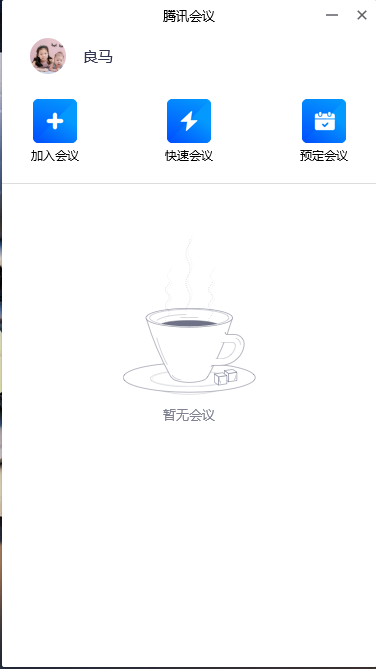 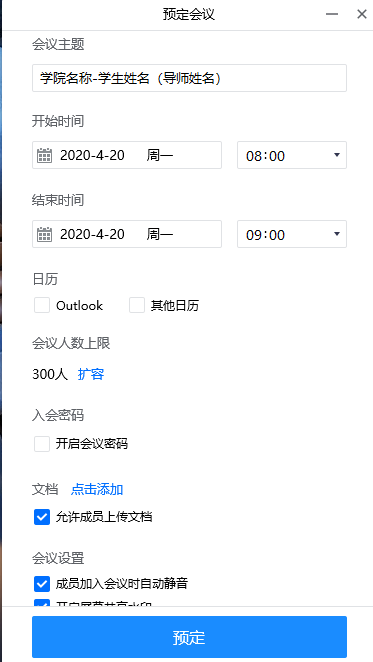 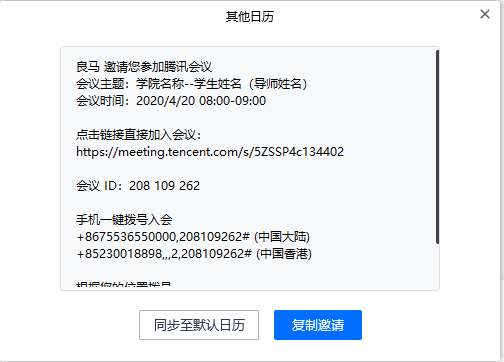 2.学院在管理系统指派论文答辩安排操作B.操作人：学院管理员操作对象：研究生系统操作目的：报送答辩安排学院管理员登陆研究生管理系统，点击“论文信息”—“论文综合管理”—“论文状态50”，点击操作。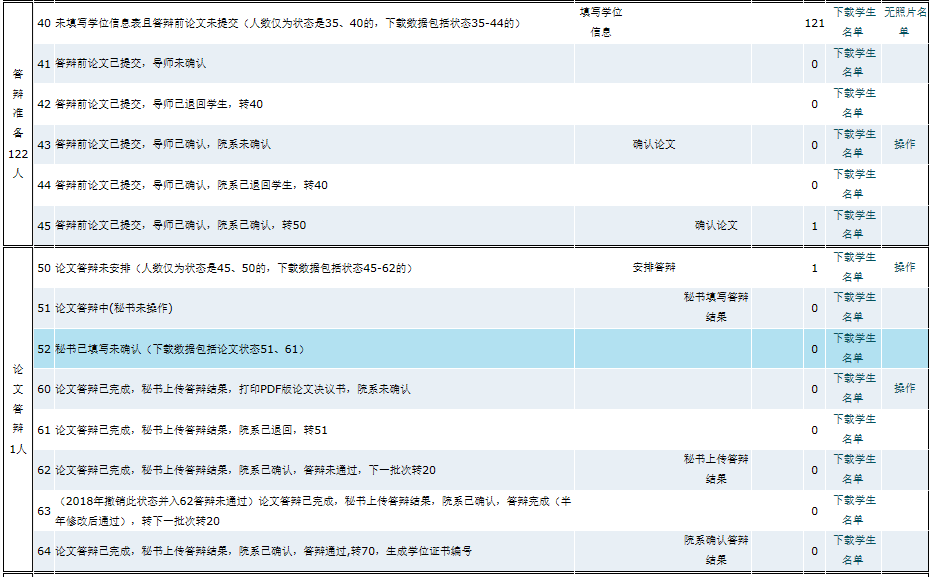 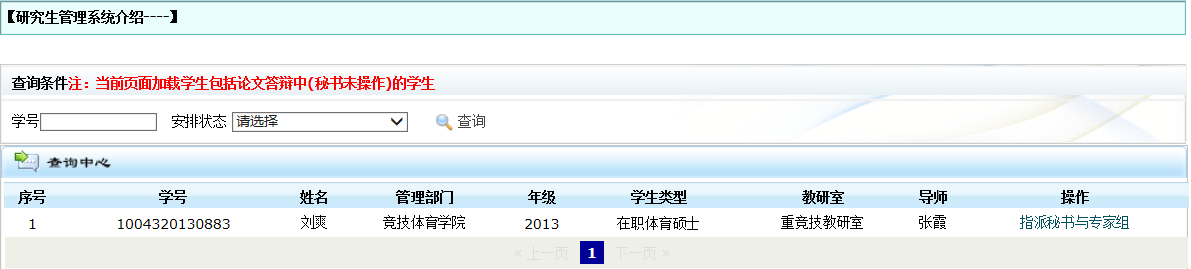 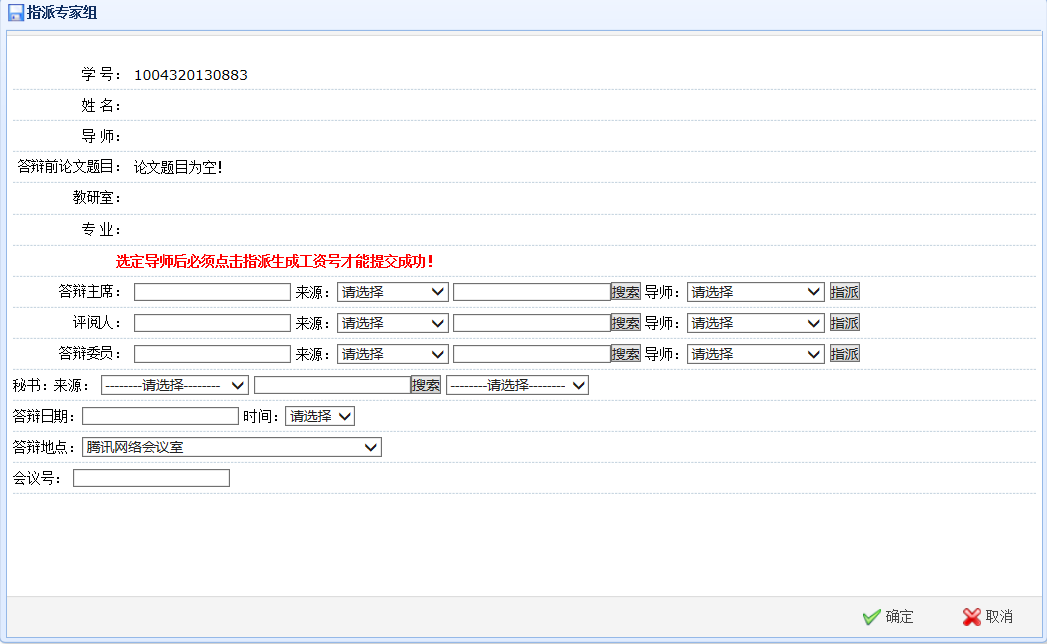 三、论文答辩前答辩秘书添加答辩委员会专家、研究生、导师的微信，组建“答辩群”操作C.操作人：答辩秘书操作对象：微信操作目的：组建答辩群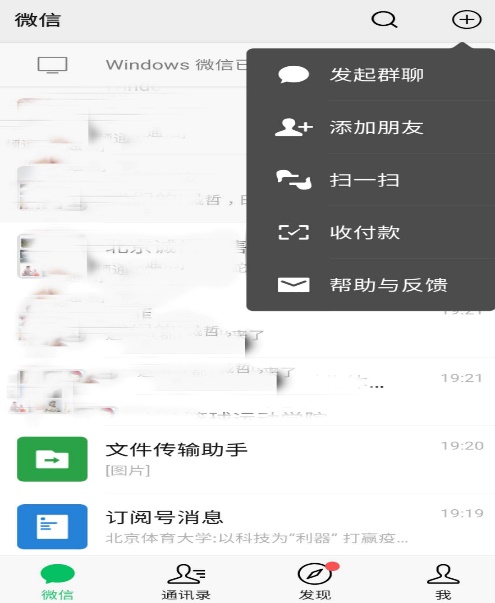 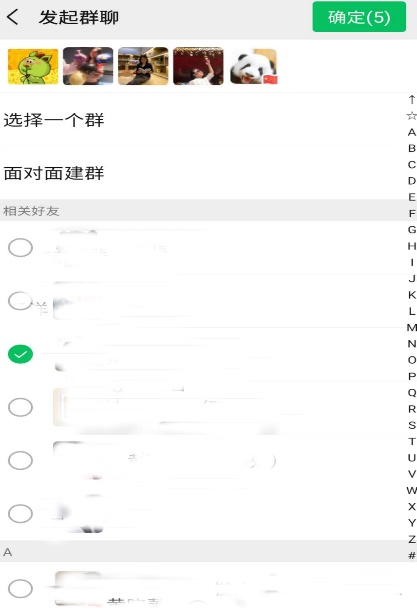 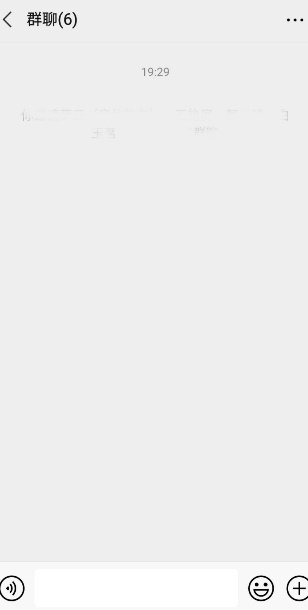 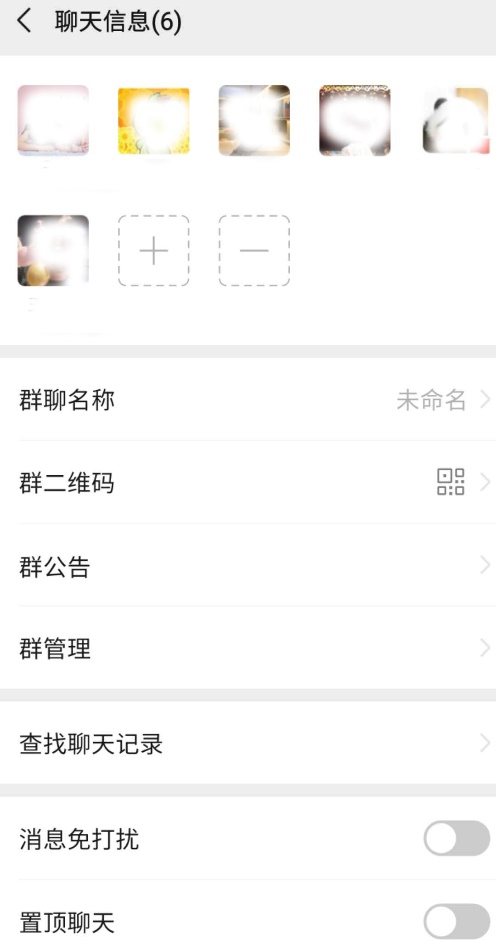 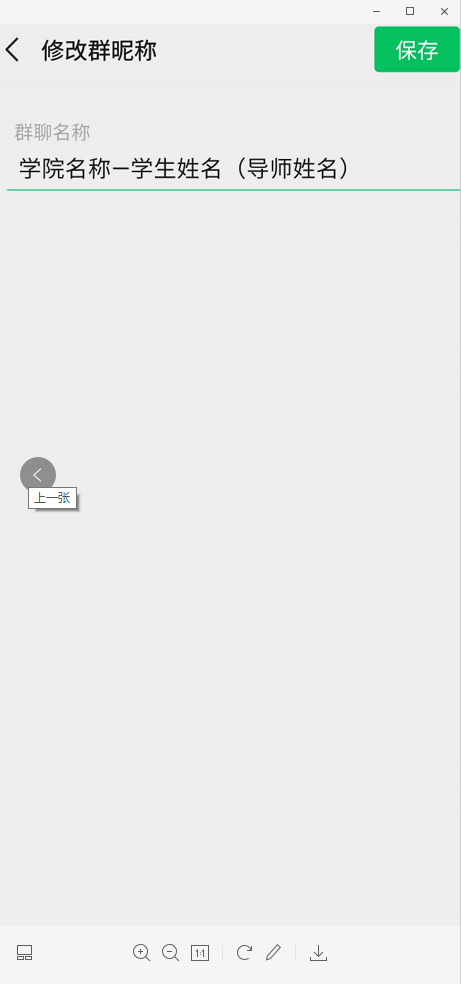 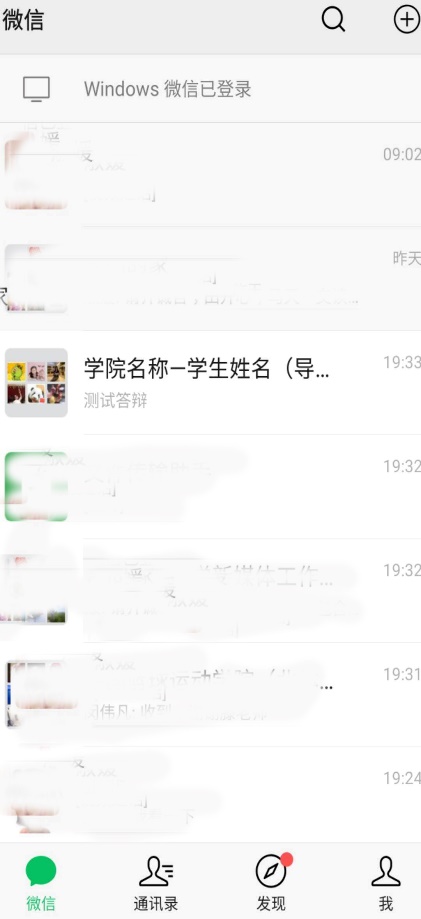 操作D.操作人：答辩秘书操作对象：研究生论文答辩辅助系统操作目的：论文投票表决一、登陆方式：直接登陆“表决系统”；或者通过研究生管理系统或学校统一认证登陆，登陆研究生系统后跳转至“表决系统”。1.推荐使用直接登陆方式（专门为移动端设计）：网址：http://gra.bsu.edu.cn:88/PS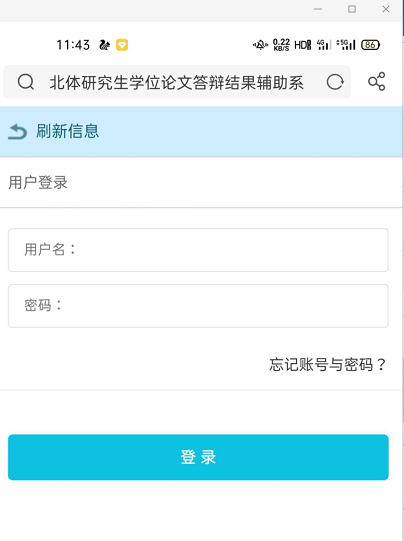 2.跳转方式：网址： 研究生系统：  http://gra.bsu.edu.cn:88学校统一身份认证  http://web.bsu.edu.cn按照账号（一般为工号）、密码（研究生系统与统一认证是不同的密码）进入研究生系统，点击左侧功能模块—辅助系统—投票表决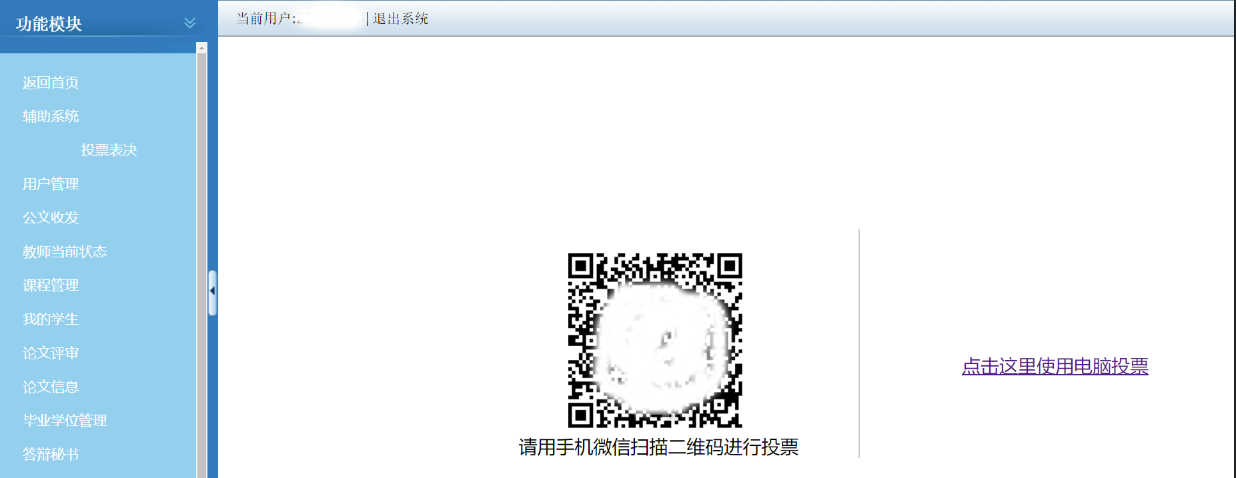 二、投票表决说明：以下功能移动端与PC端一致，仅以移动端为例进行说明。强调：以下操作按实际投票顺序进行说明，“未开始上一步”或“上一步未结束时”其他人员将不能进行相关操作，此为系统设置，不是错误问题。1.投票开始操作人：答辩秘书目标：可以开始投票规则：若拟开始的投票专家中，有专家在其他答辩中投票未结束，则不能开始本场投票。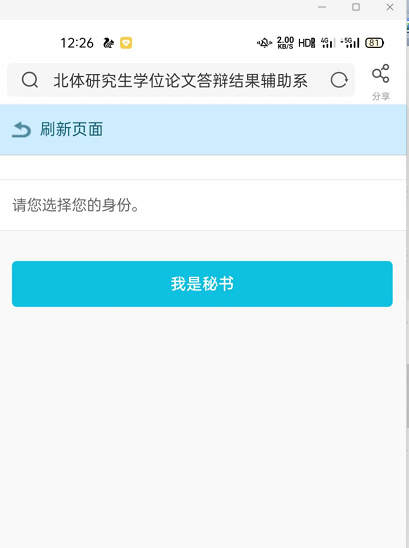 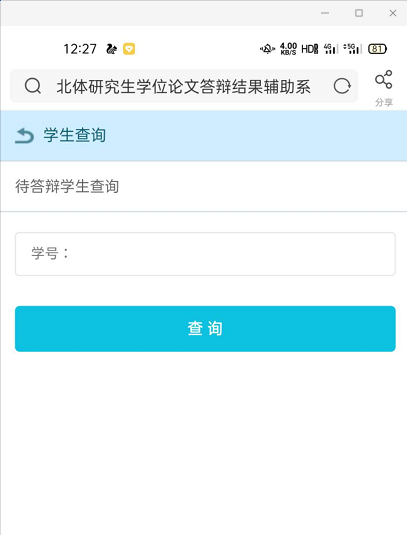 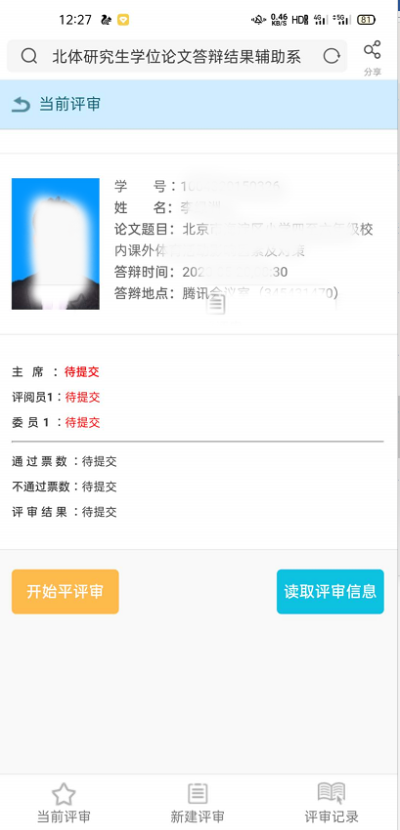 2.专家投票操作人：答辩专家目标：进行投票规则：专家只需填写成绩，0-99分，60分以下为不合格。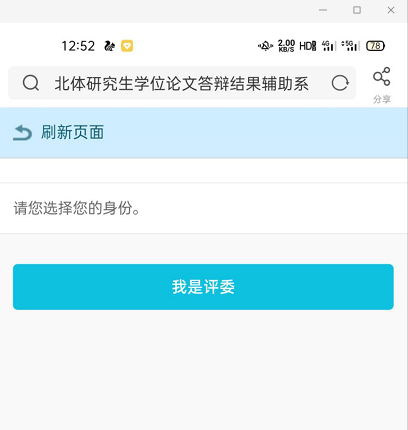 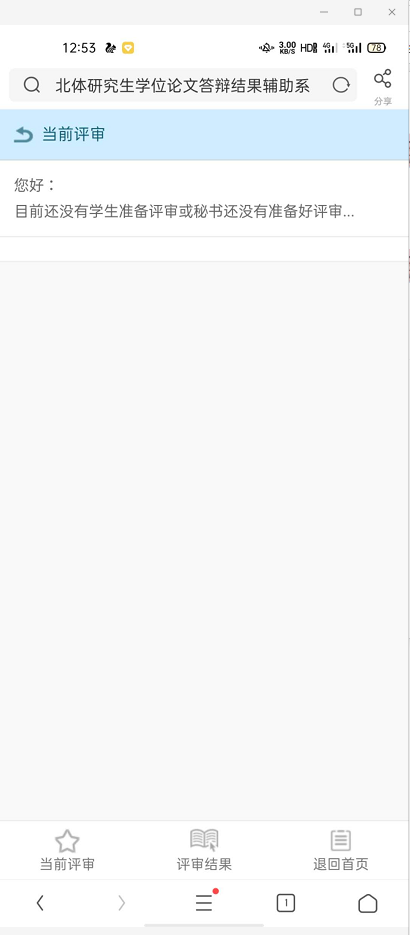 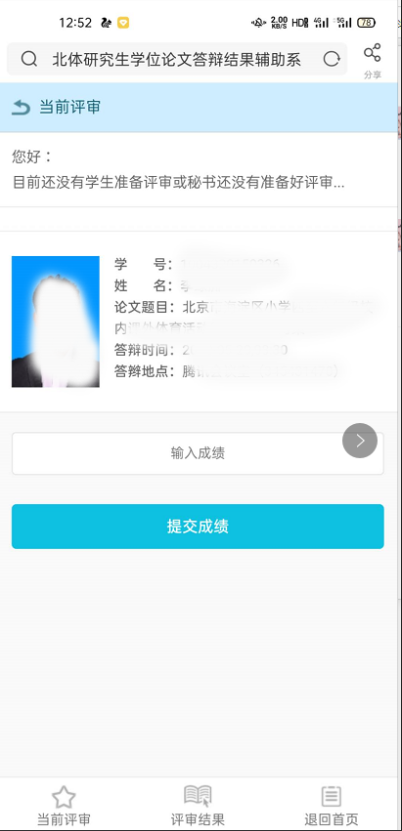 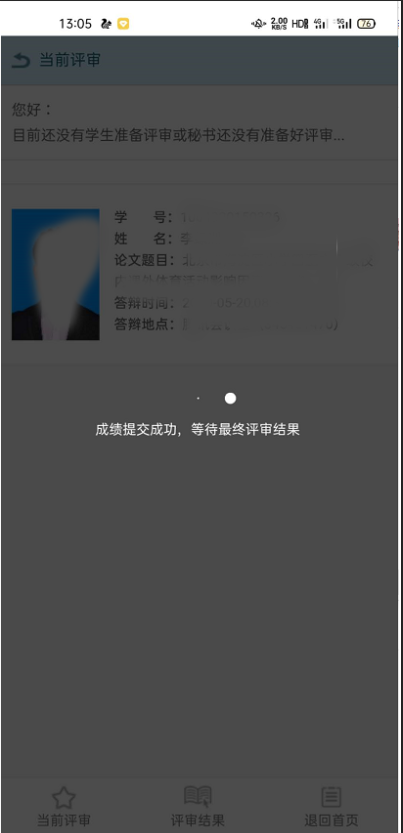 3.结束投票操作人：答辩秘书目标：投票结束规则：博士5名专家、硕士3名专家都必须已经完成投票才能结束投票，投票结束后投票结果即已确定，只能查阅投票结果，不能再重新开始投票。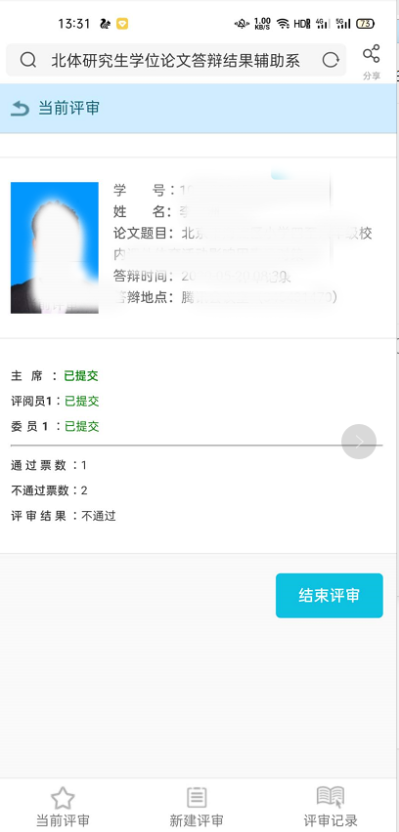 4.查看投票结果操作人：答辩秘书、答辩专家目标：宣布答辩结果，同步更新研究生答辩数据规则：答辩结果无法再修改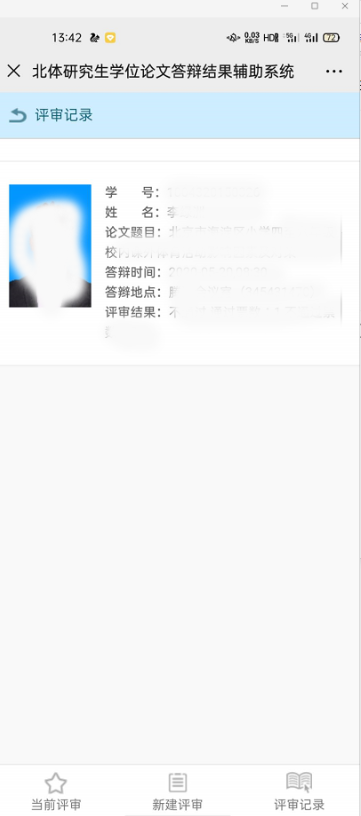 四、答辩过程1.答辩前，将“腾讯会议码”再次发送至答辩群，答辩秘书、答辩委员会专家、研究生、导师进入“腾讯会议”。操作E.操作人：答辩秘书操作对象：录音，具体方式自定，务必提前测试录音效果（强烈建议使用PC进行录音，以免手机流量或存储容量受限制）操作目的：答辩全过程录音，备查2.答辩中操作F.操作人：答辩的研究生操作对象：腾讯会议操作目的：汇报论文，共享屏幕展示PPT，务必提前测试（强烈建议使用PC进行操作，同时准备好手机（须提前存储好PPT）备用）。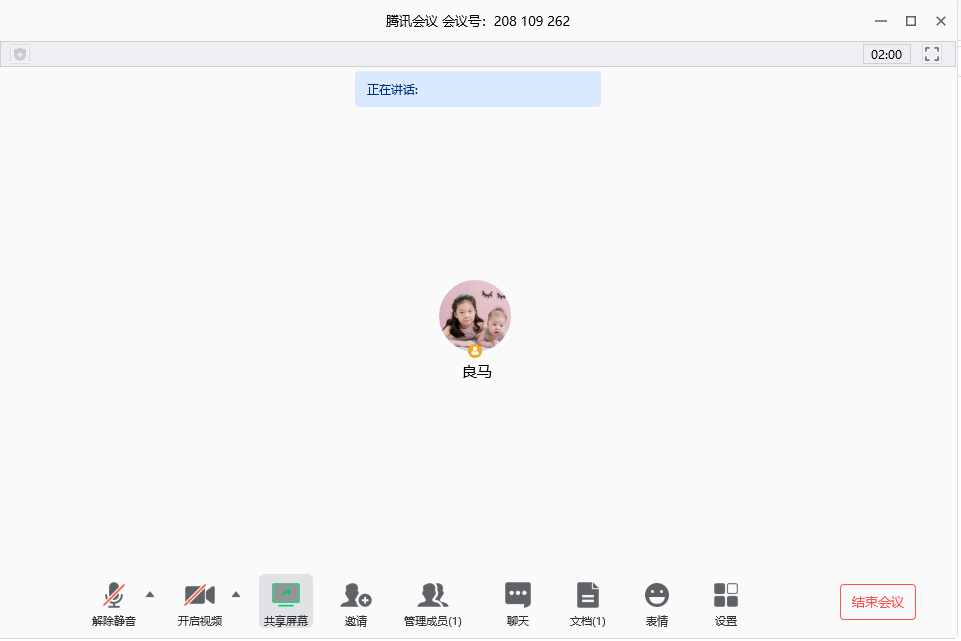 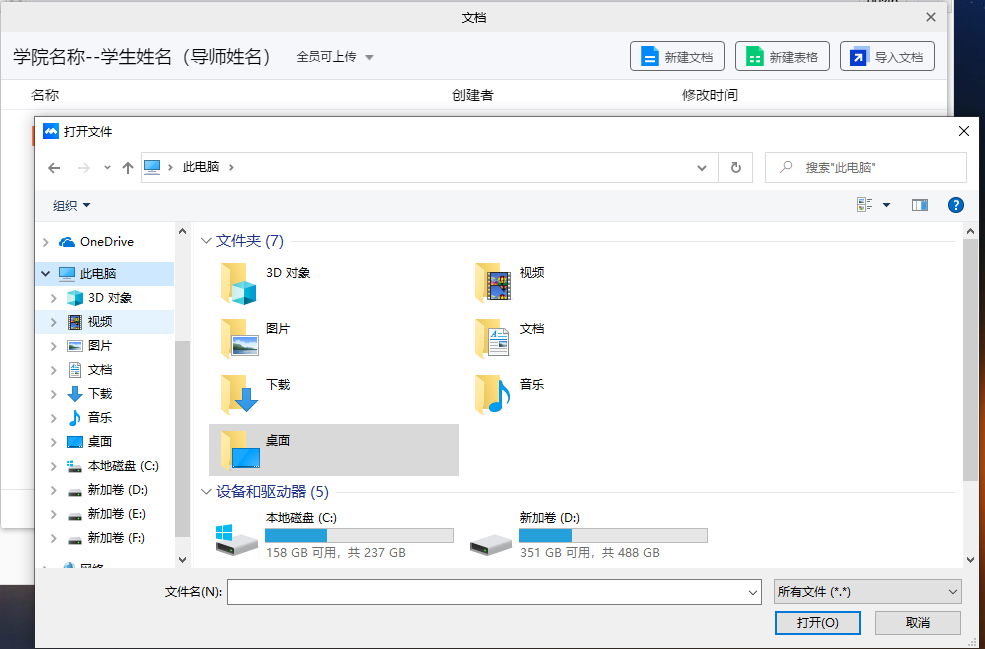 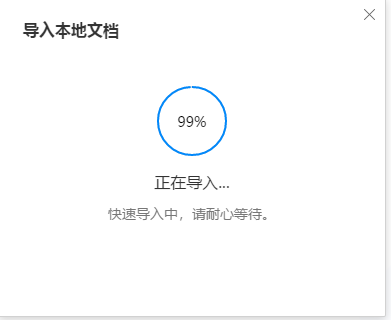 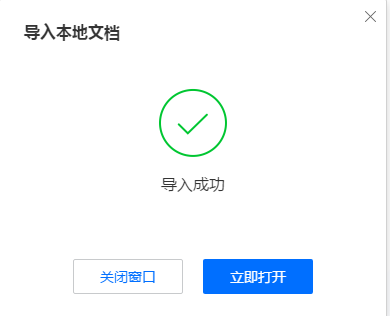 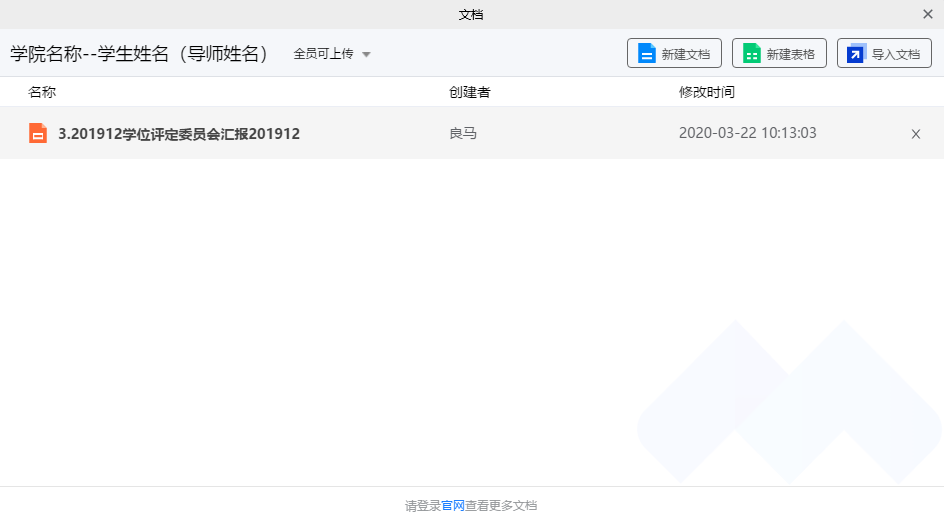 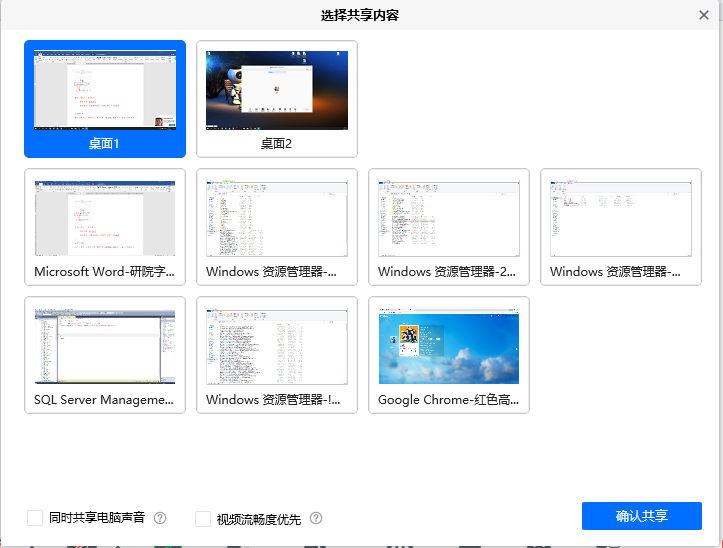 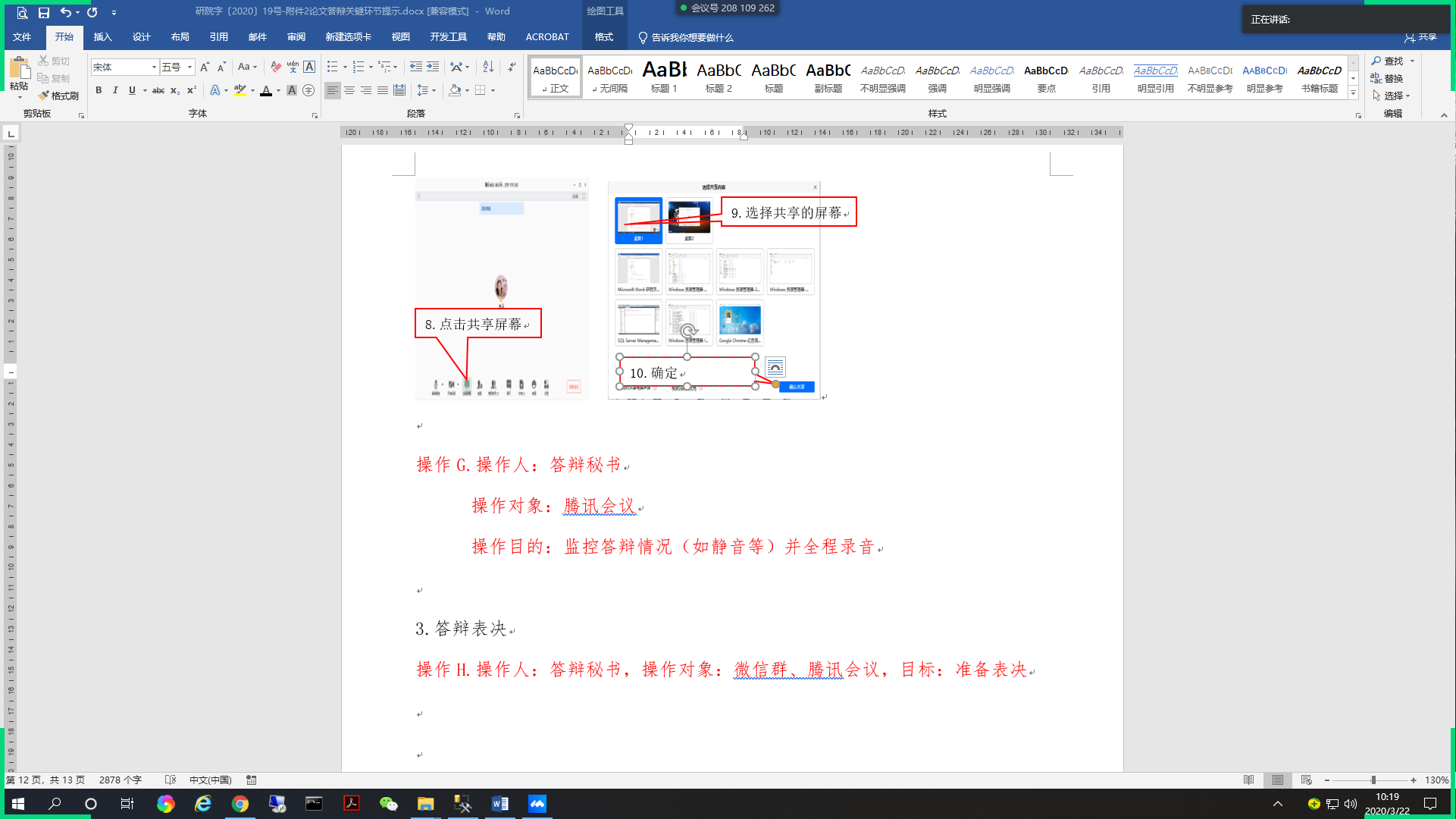 ★腾讯会议移动版操作与上述类似（但不能导入PPT）。方法为：先打开存储在手机中的PPT，之后进入腾讯会议并选择共享屏幕，之后再返回PPT页面。操作G.操作人：答辩秘书操作对象：腾讯会议操作目的：监控答辩情况（如静音等）并全程录音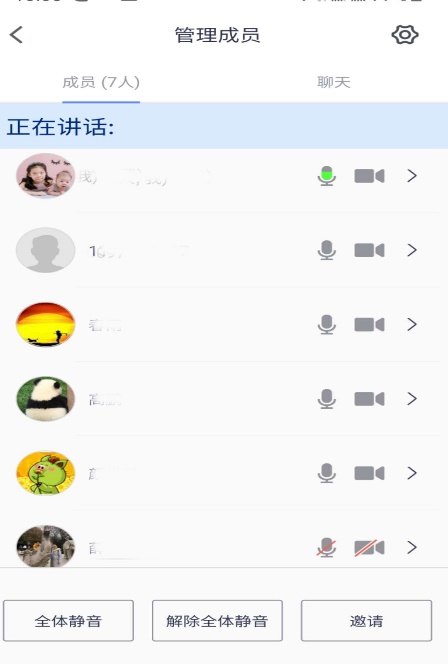 答辩开始时学生共享的论文PPT首页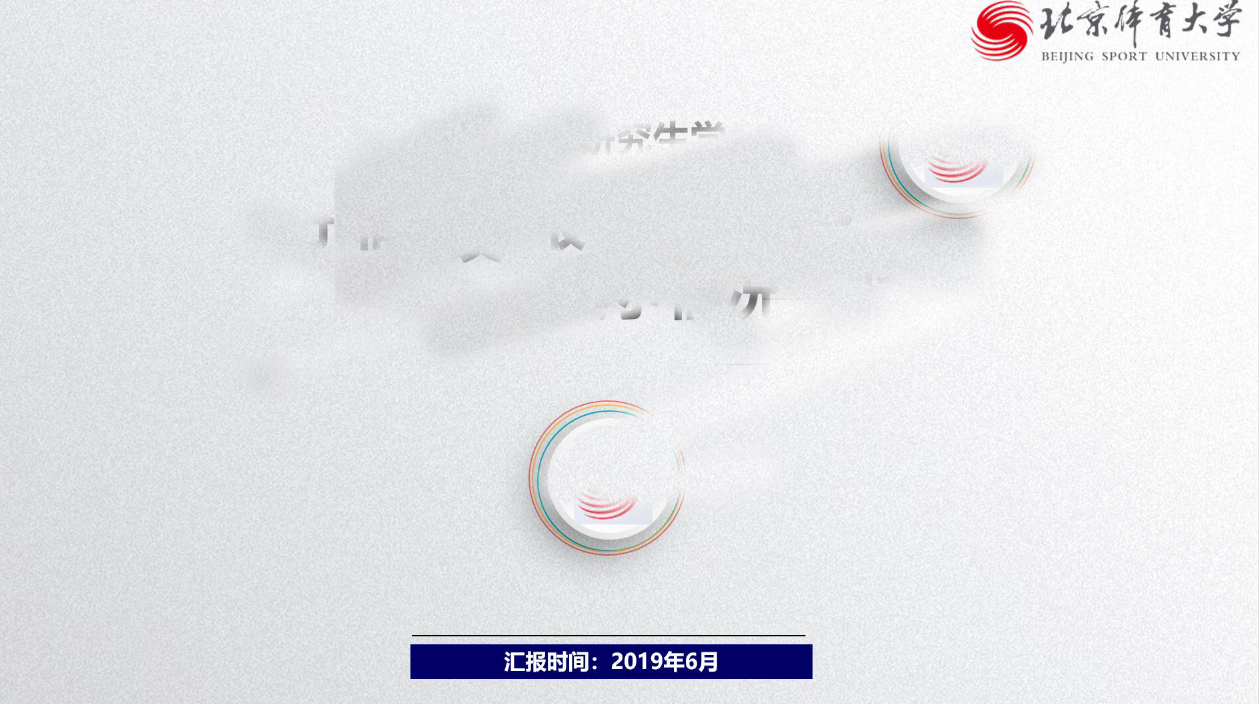 3.答辩表决操作H.操作人：答辩秘书、答辩专家组操作对象：离开腾讯会议，进入微信群视频操作目的：对论文及答辩进行评议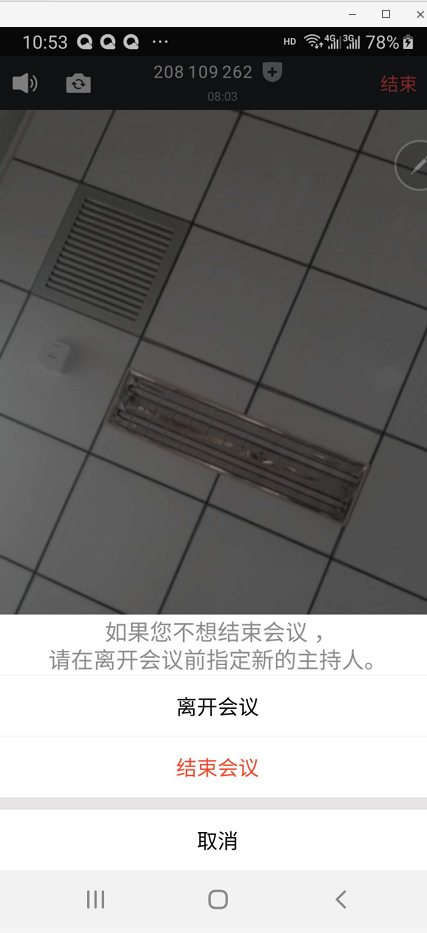 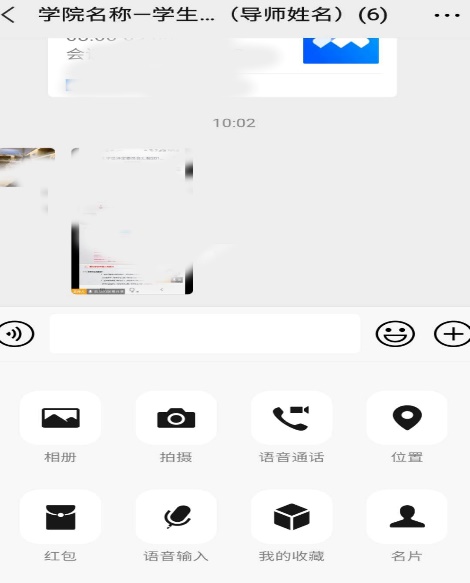 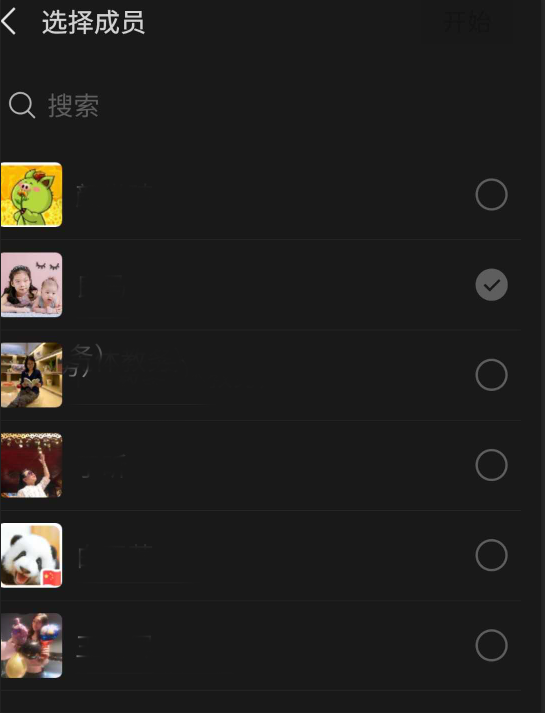 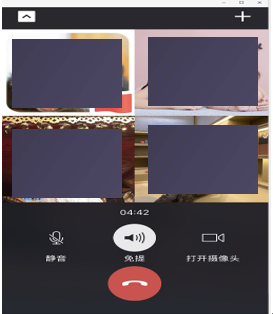 操作I.操作人：答辩秘书操作对象：微信发送“问卷星”表决票操作目的：发、收表决票，投票结果发答辩委员会主席	   ★问卷星链接须单独私信发送至答辩委员会专家完成投票，秘书录音。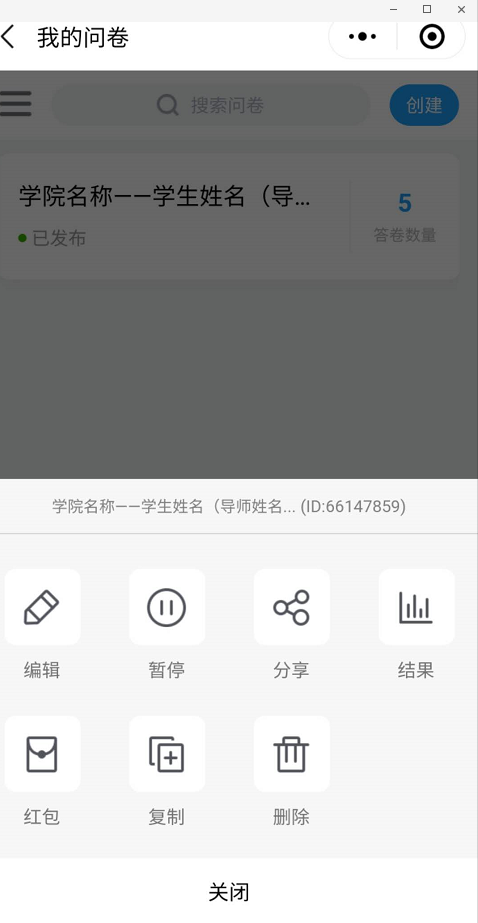 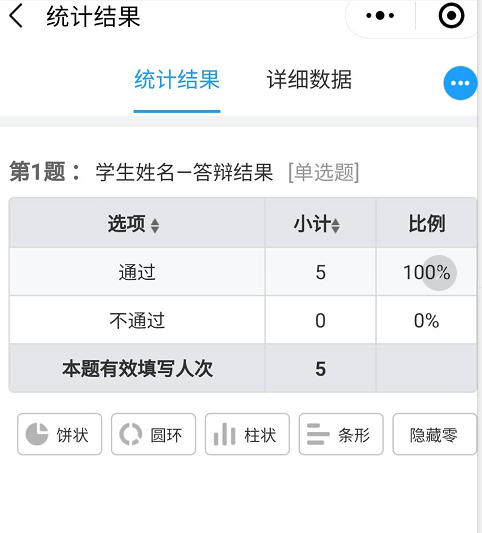 操作J.操作人：答辩秘书、答辩专家操作对象：腾讯会议操作目的：评阅人、答辩主席宣读评阅书，宣布答辩结果4.答辩完成：退出腾讯会议（即结束会议）操作K.操作人：答辩秘书操作对象：研究生系统操作目的：填写答辩结果（答辩秘书登录管理系统，在“答辩秘书”-“待填写答辩信息”处填写答辩结果及评语）操作L.操作人：答辩秘书操作对象：论文答辩音视频电子文件（上述蓝色边框内容）操作目的：报学院审核汇总		电子材料目录：			1.答辩全过程录音：详见操作E，文件名为“学号_姓名1.mp3”			2.答辩专家及学生导师：详见操作G，文件名为“学号_姓名2.jpg”			3.学生论文PPT首页：详见操作G，文件名为“学号_姓名3.jpg”			4.专家评议：详见操作H，文件名为“学号_姓名4.jpg”			5.答辩结果：详见论文答辩辅助系统使用部分的投票结果，文件名为“学号_姓名5.jpg”